И Н Ф О Р М А Ц И Я Руководствуясь письмом Правительства Волгоградской области от 12.08.2014г. №03-12/1469 о законности строительства многоквартирных жилых домов на земельных участках, предназначенных для индивидуального жилищного строительства, администрация Калачевского муниципального района Волгоградской области информирует о том, что по адресу: Волгоградская область, Калачевский район, п. Пятиморск, ул. Садовая, д. №18а, выявлен объект самовольного строительства, обладающий признаками многоквартирного жилого дома.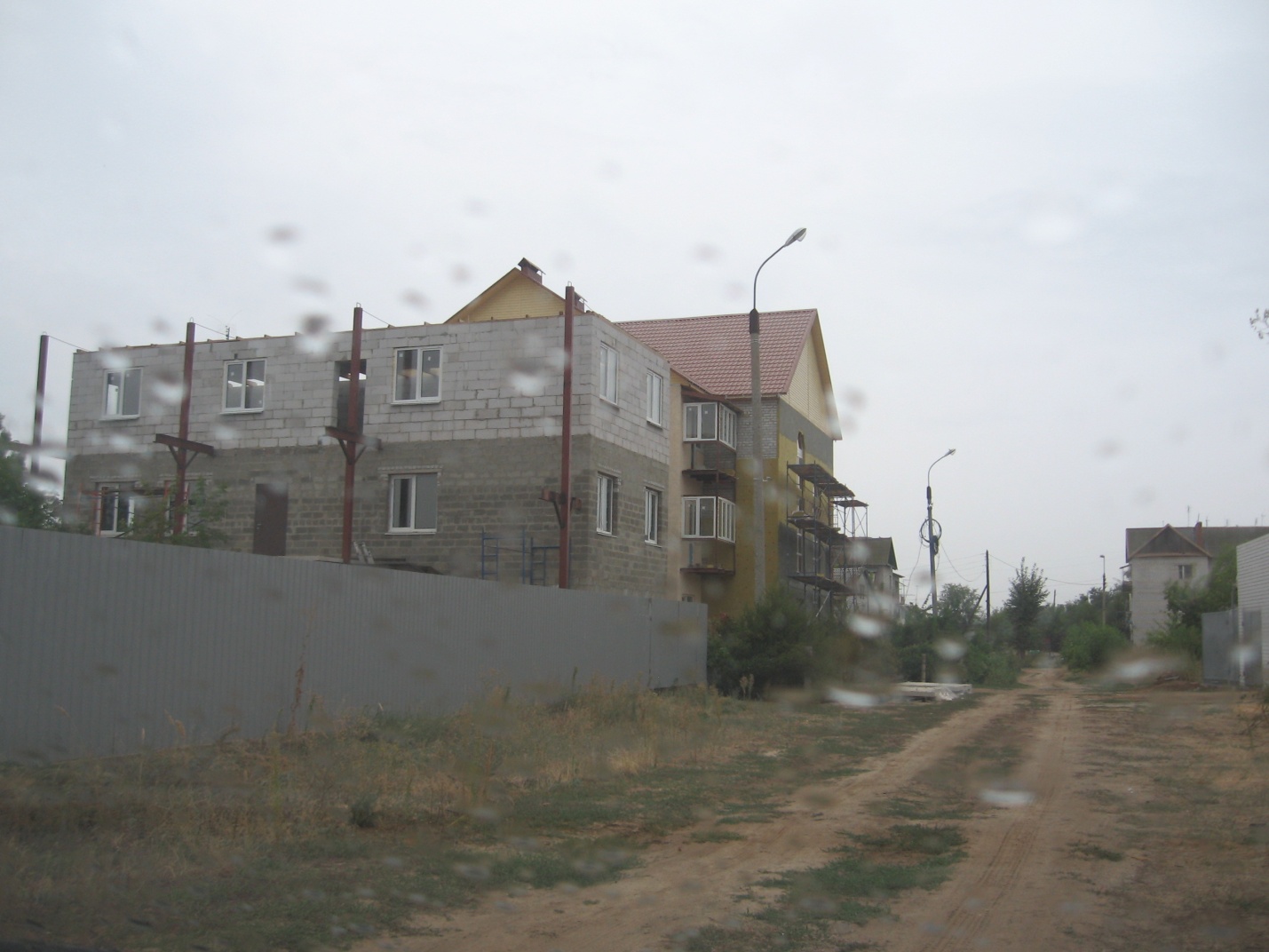 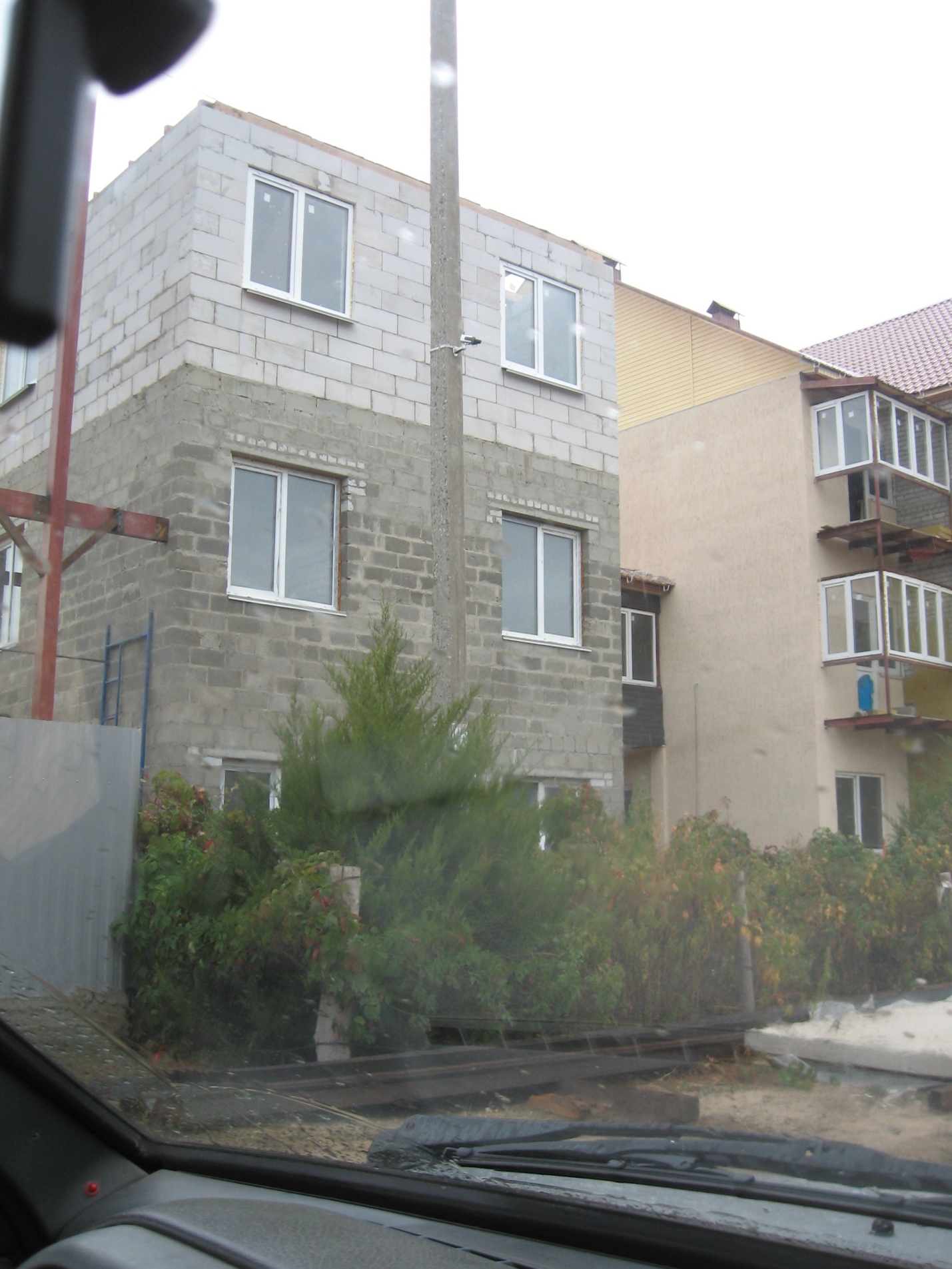 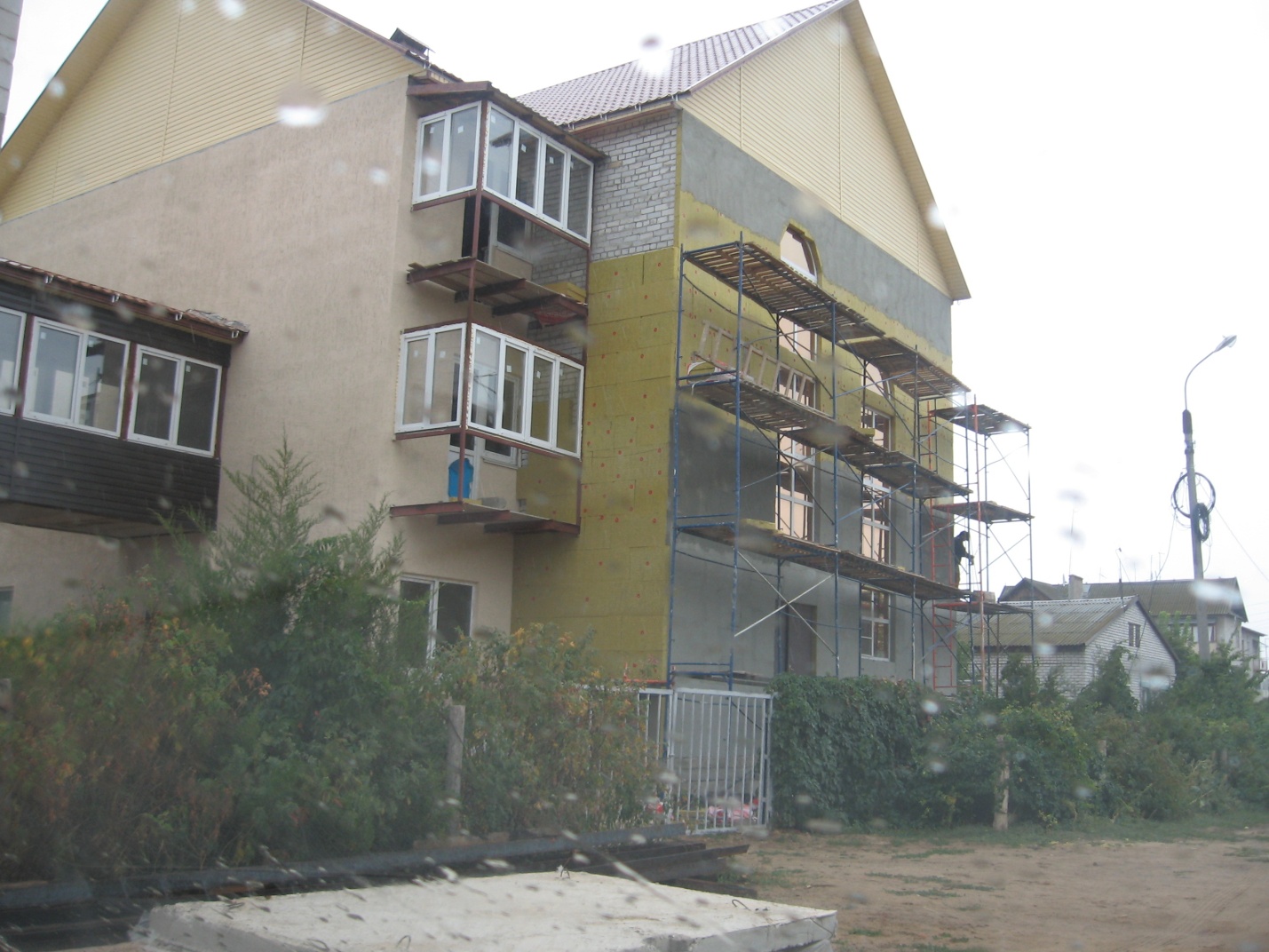 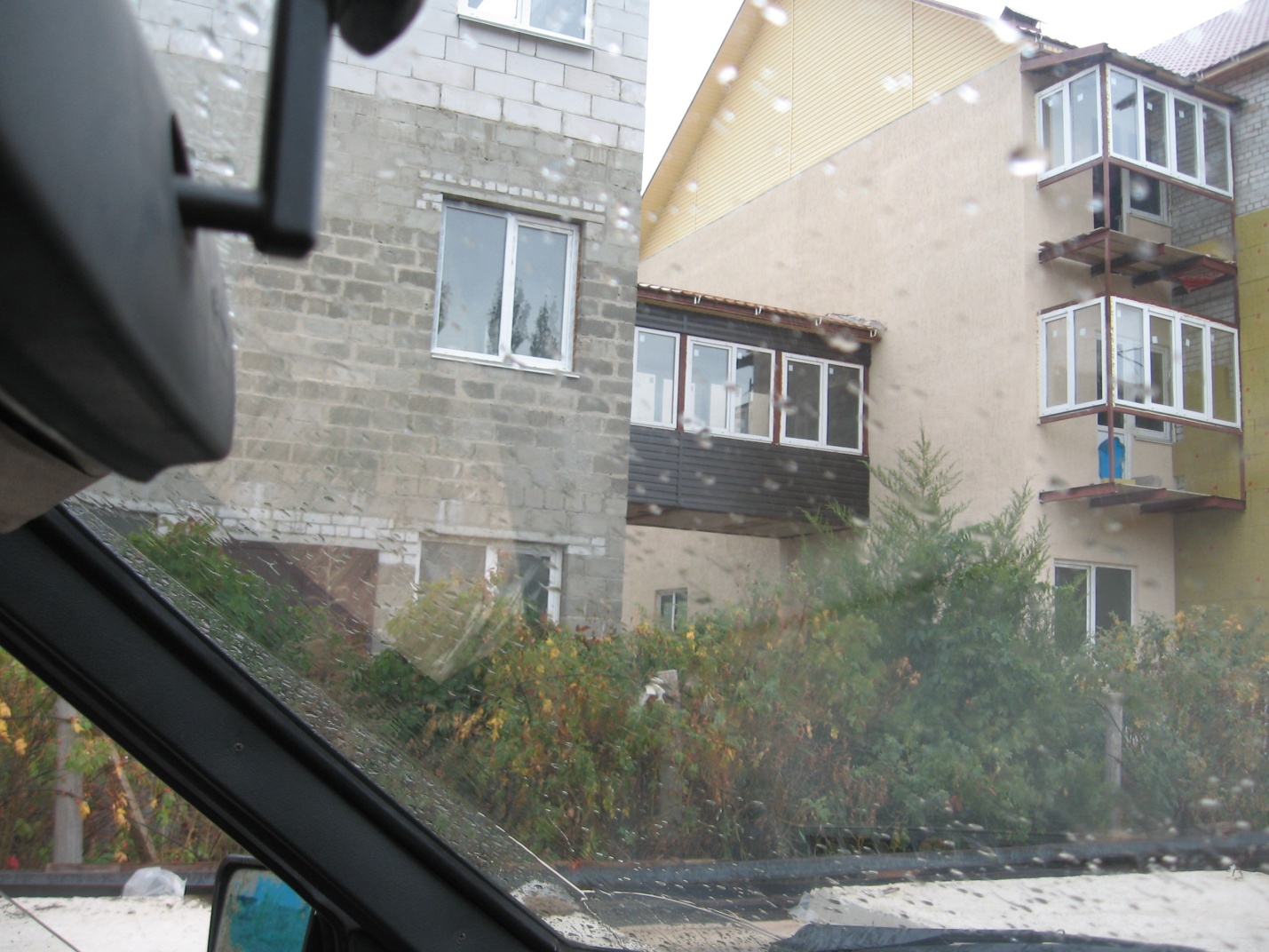 